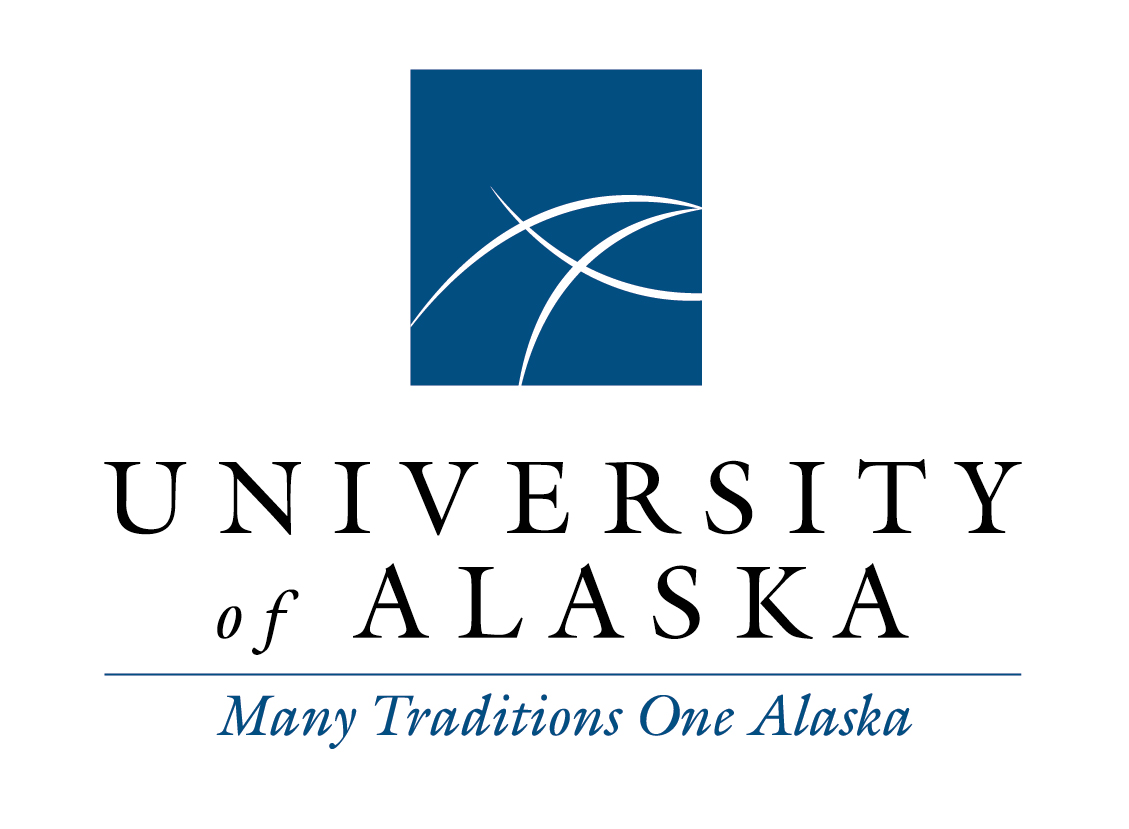 Faculty Alliance AgendaFriday, March 13, 2015Via Google Hangout1:00 p.m. – 3:00 p.m.Call to Order and Roll CallVoting Members:Mark Fitch, Past President, UAA Faculty SenateVirgil Fredenberg, Past President UAS Faculty SenateMaren Haavig, President-Elect, UAS Faculty SenateDiane Hirshberg, President, UAA Faculty SenateKevin Krein, President, UAS Faculty Senate Cècile Lardon, President, UAF Faculty SenateDebu Misra, President-Elect, UAF Faculty Senate Tara Smith, 1st Vice President, UAA Faculty SenateDavid Valentine, Chair, Faculty Alliance; Past President, UAF Faculty SenateStaff:LaNora Tolman, Executive Officer, System GovernanceGuests:Rick Caulfield, UAS Provost, Acting VPAARSaichi Oba, Associate Vice President, Student and Enrollment ServicesAdopt AgendaApprove Minutes January 16, 2015 (Minutes Attachment 1)Public or Guest Comments Report of the Chair New BusinessCommunication with statewide Human Resources concerning systemwide standard LMS use:  syllabus, goals, gradesOngoing BusinessQuick updates from retreat notes, including progress and projected datesDavid: Letter to Presidential Search Advisory Committee with copy of Alliance letter to Regent Heckman and expressing concern over rush to select and how it impacts credibility of ultimate hireDavid:  Develop list of collaborative efforts, desires, and opportunities across the 3 universities David:  Develop Google Sheet for brainstorming items needed to attract and retain top/core faculty during difficult budget times David:  Thank you letter to common calendar task force members, cc: to President GambleDavid:  Contact Karl Kowalski concerning coordinating LMS surveyTara: Draft resolution supporting allowing written testimony to be read in advance of meetings and allowing oral testimony to be offered from other sites. Kevin:  Resolution or letter to President and BOR outlining FA support for maintaining 3 universities and drastically trimming statewideDiane:  Letter to BOR communicating our interest and desire to continue dialogue, capitalize on opportunities to interact with local faculty, etc. Diane:  Offer training to BOR on shared governance.  Ask Chair Heckman what we should provide in addition to the AGB document she distributed at the January BOR retreat Diane:  Monitor “building partnerships” committeeDiane:  Liason to Dayna DeFeo concerning college readiness addendumOther itemsPriorities and remaining target dates on items in FA issues spreadsheet Student code of conduct status at UAF, UAS (Kevin, Cecile, March 15 report?)Core values feedback/synthesis (Maren, Tara, Debu, timeline?) Committee ReportsStatewide Academic Council - David, Tara and VirgilStudent Services Council – Virgil and TaraTuition Task Force – Virgil and TaraSystem Governance Council - David and CècileComments, concerns, and announcementsAdjourn